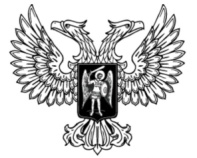 ДонецкАЯ НароднАЯ РеспубликАЗАКОНО ВНЕСЕНИИ ИЗМЕНЕНИЯ В СТАТЬЮ 225 ЗАКОНА ДОНЕЦКОЙ НАРОДНОЙ РЕСПУБЛИКИ «О ТАМОЖЕННОМ РЕГУЛИРОВАНИИ В ДОНЕЦКОЙ НАРОДНОЙ РЕСПУБЛИКЕ»Принят Постановлением Народного Совета 20 августа 2021 годаСтатья 1Внести в статью 225 Закона Донецкой Народной Республики 
от 25 марта 2016 года № 116-IHC «О таможенном регулировании в Донецкой Народной Республике» (опубликован на официальном сайте Народного Совета Донецкой Народной Республики 25 апреля 2016 года) изменение, дополнив ее частью 8 следующего содержания:«8. По представлению органа исполнительной власти Донецкой Народной Республики, к сфере деятельности которого относится плательщик, согласованному с республиканским органом исполнительной власти, реализующим государственную политику в сфере налогообложения и таможенного дела Донецкой Народной Республики, Правительством Донецкой Народной Республики могут устанавливаться порядок и сроки зачета излишне уплаченных или излишне взысканных сумм таможенных платежей в счет погашения задолженности по налогам, сборам и другим обязательным платежам, а также уплаты текущих платежей.».ГлаваДонецкой Народной Республики				       Д. В. Пушилинг. Донецк20 августа 2021 года№ 313-IIНС 	